ЗАКОНЯРОСЛАВСКОЙ ОБЛАСТИО ГОСУДАРСТВЕННОЙ ПОДДЕРЖКЕ МОЛОДЕЖНЫХИ ДЕТСКИХ ОБЩЕСТВЕННЫХ ОБЪЕДИНЕНИЙ НАТЕРРИТОРИИ ЯРОСЛАВСКОЙ ОБЛАСТИПринятГосударственной ДумойЯрославской области19 ноября 1996 годаГлава I. ОБЩИЕ ПОЛОЖЕНИЯСтатья 1. Отношения, регулируемые настоящим Законом1. Настоящий Закон регулирует отношения, возникающие в связи с установлением и осуществлением органами исполнительной власти Ярославской области мер государственной поддержки межрегиональных и региональных молодежных и детских общественных объединений (далее также - молодежные и детские объединения) на территории Ярославской области.(в ред. Законов ЯО от 18.03.2005 N 13-з, от 11.11.2013 N 53-з)2. Иные отношения, в которые вступают молодежные и детские объединения на территории Ярославской области с органами исполнительной власти, юридическими лицами и гражданами, регулируются соответствующими нормативными правовыми актами Российской Федерации и Ярославской области.(в ред. Законов ЯО от 18.03.2005 N 13-з, от 11.11.2013 N 53-з)Действие настоящего Закона не распространяется на:- молодежные и детские коммерческие организации;- молодежные и детские религиозные организации;- молодежные и студенческие объединения, являющиеся профессиональными союзами;- молодежные и детские объединения, учреждаемые либо создаваемые политическими партиями.3. Требования в отношении молодежных и детских объединений, устанавливаемые настоящим Законом для получения государственной поддержки, не могут служить основанием для ограничения права детей и молодежи на объединение.4. Меры государственной поддержки молодежных и детских объединений не могут быть использованы органами исполнительной власти Ярославской области и должностными лицами против законных интересов молодежных и детских объединений, а также в целях изменения характера их деятельности.(в ред. Закона ЯО от 18.03.2005 N 13-з)Статья 2. Основные понятия, используемые в настоящем Законе(в ред. Закона ЯО от 02.07.2021 N 53-з)1. Под детским общественным объединением в настоящем Законе понимается общественное объединение, в которое входят граждане в возрасте до 18 лет и совершеннолетние граждане, объединившиеся для осуществления совместной деятельности.2. Иные понятия, используемые в настоящем Законе, соответствуют аналогичным понятиям, применяемым в федеральном законодательстве.Статья 3. Законодательство Ярославской области о государственной поддержке молодежных и детских объединений1. Законодательство Ярославской области о государственной поддержке молодежных и детских объединений состоит из настоящего Закона и издаваемых в соответствии с ним других нормативных правовых актов.2. Органы местного самоуправления муниципальных образований Ярославской области вправе устанавливать и осуществлять дополнительные меры поддержки молодежных и детских объединений в муниципальных образованиях Ярославской области за счет доходов местных бюджетов.(п. 2 в ред. Закона ЯО от 11.11.2013 N 53-з)Статья 4. Молодежные и детские объединения, являющиеся объектами государственной поддержки в Ярославской области1. Государственная поддержка в соответствии с настоящим Законом может предоставляться зарегистрированным в установленном порядке в Ярославской области:(в ред. Закона ЯО от 18.03.2005 N 13-з)- абзац исключен. - Закон ЯО от 02.03.2004 N 5-з;- региональным молодежным и детским объединениям, деятельность которых в соответствии с уставными целями осуществляется в пределах Ярославской области;(в ред. Закона ЯО от 04.06.2012 N 18-з)- отделениям молодежных и детских межрегиональных общественных объединений, деятельность которых в соответствии с уставом общественного объединения или уставом отделения общественного объединения осуществляется на территории Ярославской области.(в ред. Закона ЯО от 11.11.2013 N 53-з)2. Государственная поддержка может предоставляться молодежным и детским объединениям, указанным в пункте 1 настоящей статьи, при соблюдении ими следующих условий:(в ред. Закона ЯО от 18.03.2005 N 13-з)- объединение является юридическим лицом и действует не менее одного года с момента его государственной регистрации;- в объединении насчитывается не менее 150 членов;(в ред. Закона ЯО от 18.03.2005 N 13-з)- объединение не имеет задолженности по налогам и иным обязательным платежам;- объединение не имеет просроченной задолженности перед иными кредиторами.Соответствие молодежного или детского объединения, обратившегося за государственной поддержкой, требованиям, установленным настоящим Законом, определяется органом исполнительной власти Ярославской области в сфере молодежной политики.(абзац введен Законом ЯО от 18.03.2005 N 13-з; в ред. Законов ЯО от 04.06.2012 N 18-з, от 02.07.2021 N 53-з)3. Объединение молодежного или детского объединения в ассоциацию (союз) с другими молодежными или детскими объединениями при сохранении им организационной самостоятельности не может служить основанием для исключения его из числа объектов государственной поддержки.Статья 5. Областной реестр молодежных и детских объединений, пользующихся государственной поддержкой1. В Ярославской области ведется областной реестр молодежных и детских объединений, пользующихся государственной поддержкой.В областной реестр молодежных и детских объединений, пользующихся государственной поддержкой, включаются молодежные и детские объединения, отвечающие требованиям статьи 4 настоящего Закона. Включение молодежных и детских объединений в областной реестр молодежных и детских объединений, пользующихся государственной поддержкой, и исключение из него осуществляются бесплатно.2. Порядок ведения областного реестра молодежных и детских объединений, пользующихся государственной поддержкой, утверждается Правительством Ярославской области.(в ред. Законов ЯО от 02.03.2004 N 5-з, от 04.06.2012 N 18-з)3. Молодежное и детское объединение, внесенное в областной реестр молодежных и детских объединений, пользующихся государственной поддержкой, вправе заявить о своем исключении из него.Абзац утратил силу. - Закон ЯО от 18.03.2005 N 13-з.4. Орган исполнительной власти Ярославской области в сфере молодежной политики ежеквартально представляет в федеральный орган исполнительной власти, осуществляющий функции по оказанию государственных услуг и управлению государственным имуществом в сфере государственной молодежной политики, сведения об объединениях, включенных в областной реестр молодежных и детских объединений, пользующихся государственной поддержкой.(в ред. Закона ЯО от 02.07.2021 N 53-з)В федеральный орган исполнительной власти, осуществляющий функции по оказанию государственных услуг и управлению государственным имуществом в сфере государственной молодежной политики, представляются следующие сведения о молодежных и детских объединениях:(в ред. Закона ЯО от 02.07.2021 N 53-з)1) полное и (если имеется) сокращенное наименования, адрес (место нахождения) постоянно действующего руководящего органа;2) государственный регистрационный номер записи о государственной регистрации (основной государственный регистрационный номер);3) идентификационный номер налогоплательщика;4) код причины постановки на учет;5) регистрационный номер в Фонде пенсионного и социального страхования Российской Федерации;(в ред. Закона ЯО от 20.12.2022 N 68-з)6) утратил силу. - Закон ЯО от 02.07.2021 N 53-з;7) цель создания и деятельности в соответствии с уставом;8) виды осуществляемой деятельности.(п. 4 введен Законом ЯО от 11.11.2013 N 53-з)Статья 6. Утратила силу. - Закон ЯО от 04.06.2012 N 18-з.Глава II. ФОРМЫ ГОСУДАРСТВЕННОЙ ПОДДЕРЖКИ МОЛОДЕЖНЫХИ ДЕТСКИХ ОБЪЕДИНЕНИЙСтатья 7. Информационная и методическая поддержка молодежных и детских объединений(в ред. Закона ЯО от 04.06.2012 N 18-з)Органы исполнительной власти Ярославской области оказывают информационную и методическую поддержку молодежным и детским объединениям посредством:- информирования о планируемых и проводимых мероприятиях, разрабатываемых нормативных правовых актах в области молодежной политики;(в ред. Закона ЯО от 02.07.2021 N 53-з)- обеспечения доступа к информационным системам по вопросам молодежной политики;- выпуска информационных и справочных материалов по вопросам деятельности молодежных и детских объединений;- проведения консультаций, семинаров, встреч, "круглых столов", конференций, форумов, конкурсов и иных мероприятий по вопросам деятельности молодежных и детских объединений;- организации и проведения социологических исследований о деятельности молодежных и детских объединений;- иных мер в соответствии с действующим законодательством.Статья 8. Подготовка кадров молодежных и детских объединений(в ред. Закона ЯО от 04.06.2012 N 18-з)(в ред. Закона ЯО от 18.03.2005 N 13-з)По запросам молодежных и детских объединений орган исполнительной власти Ярославской области в сфере молодежной политики организует подготовку и переподготовку кадров этих объединений.(в ред. Законов ЯО от 04.06.2012 N 18-з, от 02.07.2021 N 53-з)Статья 9. Утратила силу. - Закон ЯО от 18.03.2005 N 13-з.Статья 10. Исключена. - Закон ЯО от 02.03.2004 N 5-з.Статья 11. Программы в сфере молодежной политики и защиты детства(в ред. Закона ЯО от 02.07.2021 N 53-з)(в ред. Закона ЯО от 04.06.2012 N 18-з)Меры государственной поддержки молодежных и детских объединений предусматриваются в программах в сфере молодежной политики и защиты детства, принимаемых органами исполнительной власти Ярославской области в соответствии с действующим законодательством.(в ред. Закона ЯО от 02.07.2021 N 53-з)Статья 12. Утратила силу. - Закон ЯО от 04.06.2012 N 18-з.Статья 13. Выделение субсидий молодежным и детским объединениям(в ред. Закона ЯО от 04.06.2012 N 18-з)Молодежным и детским объединениям, включенным в областной реестр молодежных и детских объединений, пользующихся государственной поддержкой, предоставляются субсидии за счет средств областного бюджета в порядке, определяемом Правительством Ярославской области.Статья 14. Утратила силу. - Закон ЯО от 04.06.2012 N 18-з.Глава III. ЗАЩИТА ПРАВ МОЛОДЕЖНЫХ И ДЕТСКИХ ОБЪЕДИНЕНИЙСтатья 15. Защита прав молодежных и детских объединений(в ред. Закона ЯО от 18.03.2005 N 13-з)1. Права молодежных и детских объединений, установленные настоящим Законом и иными нормативными правовыми актами Российской Федерации и Ярославской области, осуществляются молодежными и детскими объединениями непосредственно либо через уполномоченных ими представителей в полном объеме.2. Утратил силу. - Закон ЯО от 04.06.2012 N 18-з.Статья 16. Ответственность должностных лиц органов исполнительной власти Ярославской области за неисполнение или ненадлежащее исполнение настоящего Закона(в ред. Закона ЯО от 18.03.2005 N 13-з)Должностные лица органов исполнительной власти Ярославской области несут ответственность за соблюдение положений настоящего Закона в соответствии с действующим законодательством Российской Федерации и Ярославской области.(в ред. Закона ЯО от 18.03.2005 N 13-з)Глава IV. ЗАКЛЮЧИТЕЛЬНЫЕ ПОЛОЖЕНИЯСтатья 17. Приведение правовых актов Ярославской области в соответствии с настоящим ЗакономНормативные правовые акты Губернатора Ярославской области и Администрации Ярославской области должны быть приведены в соответствие с настоящим Законом в течение трех месяцев со дня его вступления в силу.(в ред. Закона ЯО от 02.03.2004 N 5-з)Статья 18. Вступление в силу настоящего ЗаконаНастоящий Закон вступает в силу со дня его официального опубликования.ГубернаторЯрославской областиА.И.ЛИСИЦЫНг. Ярославль29 ноября 1996 годаN 20-з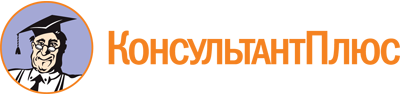 Закон ЯО от 29.11.1996 N 20-з
(ред. от 20.12.2022)
"О государственной поддержке молодежных и детских общественных объединений на территории Ярославской области"
(принят ГД ЯО 19.11.1996)Документ предоставлен КонсультантПлюс

www.consultant.ru

Дата сохранения: 16.06.2024
 29 ноября 1996 годаN 20-зСписок изменяющих документов(в ред. Законов ЯО от 06.06.1997 N 13-з, от 02.03.2004 N 5-з,от 18.03.2005 N 13-з, от 04.06.2012 N 18-з, от 11.11.2013 N 53-з,от 30.11.2017 N 56-з, от 02.07.2021 N 53-з, от 20.12.2022 N 68-з)